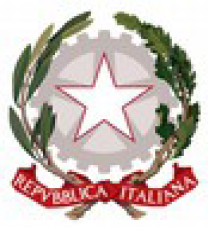 MINISTERO DELL’ISTRUZIONE E DEL MERITOUFFICIO SCOLASTICO REGIONALE PER IL LAZIOISTITUTO COMPRENSIVO STATALE “VIA CAROTENUTO 30”Sede legale: Via Mario Carotenuto, 30 - uffici: Via Scartazzini, 21/25 00125 RomaC.F. 97664140585   Codice Meccanografico: RMIC8CZ006 - tel 065258824e-mail: rmic8cz006@istruzione.it  pec: rmic8cz006@pec.istruzione.itP.D.P.PIANO DIDATTICO PERSONALIZZATOPer alunni con altri Bisogni Educativi Speciali (BES-Dir. Min. 27/12/2012; C.M. n. 8 del 6/03/2013, Nota Prot. n.1551 del 27/06/2013; C.M. n. 2563 del 22/11/2013)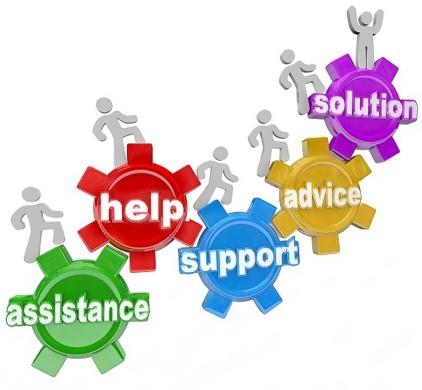  A.S. 2023/2024   Diagnosi o altra documentazione clinica   Diagnosi ………………………………………………………………………………………………   Altra documentazione clinica (specificare) ……………………………………………………………rilasciata da:   Servizio Sanitario: …………………………………………………………………………   Struttura privata: ……………………………………………………………………………Redatta da: ………………………………………………………..   in data ___ /___ / ____Note/ulteriori informazioni:	……………………………………………………………………………………	……………………………………………………………………………………___________________________________________________________________________________________   Segnalazione dei Servizi Sociali	Denominazione del servizio ………………………………………………………………… Documento redatto da: ……………………………………………   in data ___ /___ / ____Note/ulteriori informazioni:	……………………………………………………………………………………	……………………………………………………………………………………___________________________________________________________________________________________   Segnalazione da parte della famiglia	Prot. n. ___________     del  ___ /___ / ____Note/ulteriori informazioni:	……………………………………………………………………………………	……………………………………………………………………………………___________________________________________________________________________________________   Segnalazione del Consiglio di classe/Team docenti	Verbale n. ___________     del  ___ /___ / ____Note/ulteriori informazioni:	……………………………………………………………………………………	……………………………………………………………………………………_______________________________________________________________________________Tipologia del Bisogno Educativo Speciale individuato      Svantaggio socio-economico: [specificare]  ……………………………………………………………     Svantaggio linguistico/culturale: [specificare]  …………………………………………………………     Svantaggio comportamentale/relazionale: [specificare]  ……………………………………………..…     Altro [specificare]: …………………………………………………………………………………………Informazioni generali fornite dalla famiglia / enti affidatari:………………………………………………………………………………………………………………………………………………..………………………………………………………………………………………………………………………………………………..……………………………………………………………………………..   è seguito da un Tutor nelle discipline: ……………………………………………………………………con cadenza:           quotidiana  	 bisettimanale     settimanale     quindicinale    è seguito da familiari   ricorre all’aiuto di compagni   utilizza strumenti compensativi   altro ………………………………………………………………………………..   strumenti informatici (pc, tablet)   programmi di videoscrittura con correttore ortografico    software specifici (testi digitali, mappe, ecc.)   sintetizzatore vocale   registrazioni digitali   dizionario elettronico   materiali multimediali (video, simulazioni, ecc.)   testi semplificati e/o ridotti   fotocopie    schemi e mappe   altro  ………………………………………………………………………………..   Attività di recupero   Attività di consolidamento e/o di potenziamento   Attività di laboratorio   Attività di carattere culturale, formativo, socializzante    Concordare obiettivi comportamentali e didattici da raggiungere in un tempo stabilito   Promuovere l’utilizzo di mediatori didattici (immagini, mappe, tabelle, ecc.) nello studio   Lavorare con schemi/mappe relativi all’argomento di studio   Utilizzare testi semplificati e facilitati   Favorire l’apprendimento cooperativo   Definire, con tutti gli studenti, poche e chiare regole di comportamento da mantenere all’interno della classe   Calcolatrice   Formulario/tavola pitagorica   Computer/Tablet   Audiolibri e libri digitali   Fotocopie    Schemi, tabelle, mappe    Sintesi vocale   Testi o fogli di lavoro con font ad alta leggibilità   Testi semplificati e facilitati   Vocabolario digitale e/o traduttore L’alunno è dispensato da:   Prendere appunti   Uso del corsivo    Utilizzo di tempi standard nelle verifiche (in alternativa prevedere la verifica con minori richieste)   Copiatura e/o esecuzione di esercizi alla lavagna    Lettura ad alta voce in classe (qualora non sia l’alunno/a stesso a richiederlo)    Scrittura veloce sotto dettatura    Studio mnemonico [specificare] ………………………………   Altro ……………………………………………………………___________________________N.B.1 Si ricorda che per molti allievi la scelta della dispensa da un obiettivo di apprendimento deve rappresentare l’ultima opzione.   Compensare/sostituire la verifica scritta con una prova orale attinente ai medesimi contenuti    Valutare:    il contenuto e non la forma ortografica;    i procedimenti e non la correttezza dei calcoli nella risoluzione dei problemi    i progressi rispetto al livello di partenza e gli sforzi compiuti    Programmare le verifiche     Informare con anticipo sugli argomenti oggetto di verifica   Evitare di richiedere definizioni o dati mnemonici   Altro: ……………………………………………………………..Le parti coinvolte si impegnano a rispettare quanto condiviso e concordato, nel presente PDP, per il successo formativo dell'alunno.FIRMA DEI DOCENTIFIRMA DEI GENITORI  		                                         Per presa visione e impegno a realizzare quanto concordato________________________________________________________________				     Roma, ___________________								IL DIRIGENTE SCOLASTICO								Prof.ssa Cristiana Sottile								Documento firmato digitalmente ai sensi del c.d.								Codice dell’Amm.ne Digitale e normativa connessaALUNNO/A:CLASSE:PLESSO:COORDINATORE DI CLASSEF.S. PER L’INCLUSIONEDATI ANAGRAFICI E INFORMAZIONI ESSENZIALI DI PRESENTAZIONE DELL’ALUNNO/ACognome e NomeLuogo e data di nascitaResidenzaLingua madreEventuale bilinguismoINDIVIDUAZIONE DELLA SITUAZIONE DI BISOGNO EDUCATIVO SPECIALE DA PARTE DI:INDIVIDUAZIONE DEL BISOGNO EDUCATIVO SPECIALEEVENTUALI INTERVENTI RIABILITATIVI:PREGRESSI SI      NOTipologia di intervento: Logopedico LogopedicoAltro     IN CORSO SI      NO SI      NO SI      NO SI      NO SI      NO SI      NOTipologia di intervento: Logopedico Logopedico AltroSede dell’intervento:…………………………………………………………………………………………………………………………………………………………………………Ore settimanali:…………Nominativo dell’operatore:Note/ulteriori informazioni: …………Note/ulteriori informazioni: …………Note/ulteriori informazioni: …………Note/ulteriori informazioni: …………Note/ulteriori informazioni: …………Note/ulteriori informazioni: …………Note/ulteriori informazioni: …………SCOLARITÀ PREGRESSAA.S.Ordine di ScuolaDenominazione dell’IstitutoPercorso scolasticoPercorso scolasticoPercorso scolastico201__/______Infanzia[regolare o trattenuto]n° di anni201__/______Primaria[regolare o trattenuto]n° di anni201__/______Sec. I grado[regolare o trattenuto]n° di anniNel precedente corso di studi è stato redatto il PDP? SI      NOSe si la scuola ne è in possesso? SI      NONote/ulteriori informazioni: …………Note/ulteriori informazioni: …………FREQUENZA DELL’A.S. IN CORSOFrequenza regolare SI       NO[Se NO, specificare]Note/ulteriori informazioni: …………Note/ulteriori informazioni: …………Note/ulteriori informazioni: …………DESCRIZIONE DELLE ABILITÀ E DEI COMPORTAMENTI OSSERVABILI A SCUOLA DA PARTE DEI DOCENTI DI CLASSEGRIGLIA OSSERVATIVA per alunni in situazione di svantaggio (socio-economico, linguistico/culturale, comportamentale/relazionale)    Manifesta difficoltà di lettura/scrittura    Manifesta difficoltà di espressione orale    Manifesta difficoltà logico/matematiche    Manifesta difficoltà nel rispetto delle regole    Manifesta difficoltà nel mantenere l’attenzione durante le spiegazioni    Non svolge regolarmente i compiti a casa    Non esegue le consegne che gli vengono proposte in classe    Manifesta difficoltà nella comprensione delle consegne proposte    Fa domande non pertinenti all’insegnante/educatore    Disturba lo svolgimento delle lezioni (distrae i compagni, ecc.)    Non presta attenzione ai richiami dell’insegnante/educatore    Manifesta difficoltà a stare fermo nel proprio banco    Si fa distrarre dai compagni    Manifesta timidezza    Viene escluso dai compagni dalle attività scolastiche    Viene escluso dai compagni dalle attività di gioco    Tende ad autoescludersi dalle attività scolastiche    Tende ad autoescludersi dalle attività di gioco/ricreative    Non porta a scuola i materiali necessari alle attività scolastiche    Ha scarsa cura dei materiali per le attività scolastiche (propri e della scuola)    Dimostra scarsa fiducia nelle proprie capacitàOSSERVAZIONE DI ULTERIORI ASPETTI SIGNIFICATIVIMOTIVAZIONEMolto adeguataAdeguataPoco adeguataNon adeguataPartecipazione al dialogo educativoConsapevolezza delle proprie difficoltàConsapevolezza dei propri punti di forzaAutostimaATTEGGIAMENTI E COMPORTAMENTI RISCONTRABILI A SCUOLAMolto adeguato/aAdeguato/aPoco adeguato/aNon adeguato/aRegolarità frequenza scolasticaAccettazione e rispetto delle regoleRispetto degli impegni Accettazione consapevole degli strumenti compensativi e delle misure dispensativeAutonomia nel lavoro STRATEGIE UTILIZZATE DALL’ALUNNO NELLO STUDIOEfficaceDa potenziareSottolinea, identifica parole chiave, … Costruisce schemi, mappe o diagrammiUtilizza strumenti informatici (computer, correttore ortografico, software, …)Usa strategie di memorizzazione (immagini, colori, riquadrature, …) Altro [specificare] …………………………………………………………APPRENDIMENTO DELLE LINGUE STRANIERE    Pronuncia difficoltosa    Difficoltà di acquisizione degli automatismi grammaticali di base     Difficoltà nella scrittura     Difficoltà acquisizione nuovo lessico    Notevoli differenze tra comprensione del testo scritto e orale    Notevoli differenze tra produzione scritta e oraleAltro: .......................................................................................................................................................NELLE ATTIVITÀ DI STUDIO A CASA L’ALLIEVO:STRUMENTI DA UTILIZZARE NELLO STUDIO:STRATEGIE METODOLOGICHE E ATTIVITÀ SCOLASTICHE PERSONALIZZATE:STRUMENTI COMPENSATIVIMISURE DISPENSATIVE1FORME DI VALUTAZIONE PERSONALIZZATELa scuola si impegna a:La famiglia, compreso l’alunno, si impegna a:Creare un clima positivo all’interno della classeFavorire l’autonomia nelle attività scolasticheVerificare le competenze acquisite e far emergere gli apprendimenti raggiunti Far utilizzare gli strumenti compensativi, garantire le misure dispensative e le forme di verifica e di valutazione previste Rivalutare il PDP in itinere, ove necessario Sostenere la motivazione e l’impegno dell’alunno/a nel lavoro scolastico e a casa Favorire l’autonomia nello studio e nell’organizzazione del materiale scolastico Controllare regolarmente i compiti e le comunicazioni sul diario/registro elettronico Incontrare periodicamente gli insegnanti per garantire la continuità del percorso condiviso COGNOME E NOMEDISCIPLINAFIRMA